　　　　　　　　　　　　　　　　　　　　　　　　　　　　　　　　　　　　　　　　　　　　　　　2021年７月会員各位公益社団法人　愛媛県作業療法士会　学術部令和3年度　オープンセミナー　精神疾患謹啓　盛夏の候　貴殿におかれましては、益々ご清栄のこととお慶び申し上げます。　この度、当県士会学術部にて令和3年度オープンセミナーを企画致しました。今回は「整形疾患」「地域・在宅」「小児発達」「精神疾患」「中枢疾患」の5テーマを、年間を通して実施計画をしており、第4回目は「精神疾患」を下記日程にて開催します。この研修会を通して日々の臨床に役立てていただければと思います。ご参加よろしくお願いします。記１　日時：2021年9月12日（日）10時00分〜12時00分（開始30分前より入室）２　場所：teamsを利用したオンラインセミナー３　参加資格：愛媛県作業療法士会会員（参加費無料）４　テーマ・講師：                 「 統合失調症患者の歩行の特徴、および運動療法(Basic Body Awareness Therapy)の試み」土佐リハビリテーションカレッジ　作業療法学科　萩原賢二OTR５　講義要約：,(Agency)(Ownership)(Narrative self)()Basic Body Awareness Therapy(BBAT)BBAT(Movement Quality)(Functional Movement)BBAT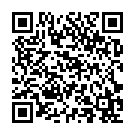 ６　申し込み締め切り：2021年9月5日（月）７　参加申込方法：申し込みフォームhttps://forms.gle/PGRb1wXX5aVfiztj8またはQRコードからお申し込みください。※頂いたメールアドレスに当日の資料や連絡事項等送信致します。上記のフォームが使用できない場合や　9月8日（水）までに連絡がこない場合は　sogabepanda@gmail.comにお願いします。（docomo、ezweb、softbank等の携帯電話のアドレスでの申し込みはできませんのでご注意下さい。）８　問い合わせ先：愛媛県作業療法士会 学術部 曽我部龍一　sogabepanda@gmail.com